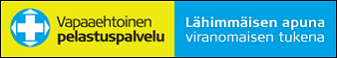 													20.1.2023ETSINTÄKOULUTUS    (alustava ohjelma)Aika:  	20.4.2023 klo 18.00 – 21.00 Paikka: 	Keminmaan kirjaston auditorio, Väylätie 6  OHJELMA18.00	Kurssin avaus ja käytännönjärjestelyt, valmiuskouluttaja Jari Seppälä 17.35	Vapaaehtoinen pelastuspalvelu, hälyttäminen, toiminta ja Vapepa-keskus 18.15	MSO-etsinnän kokonaisuus; hätäetsintä, etsintämenetelmät, lohko ja partio-	etsintä 20.30	Ohto harjoitushälytys 20.15	Päivän päätös		(tauot sopivissa väleissä)	Ilmoittautumiset  13.4.2023 mennessä:jari.seppala@pp1.inet.fiKOULUTUS ANTAA VALMIUDET KADONNEEN HENKILÖN ETSINTÄÄN POLIISIN TUKENAKoulutus on maksuton ja tarjolla on pientä purtavaaTervetuloa  Soihtu ry/Merilapin Vapepa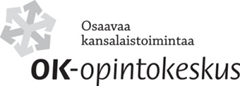 